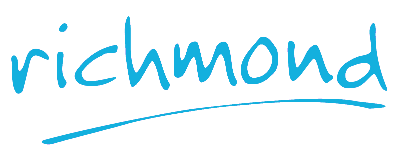 Application FormThis application form is designed to obtain factual information about you, your training and your work experience to date as well as to learn more about you as a person.  Please complete and return with a copy of your up to date CV.Personal ParticularsWorking For RichmondHealthInterests and HobbiesCharacterChristian Experience (if applicable)ReferencesThe names of two referees are required; one should be a character reference (if you are a Christian, please name a church leader from your current church, or a mature Christian who has known you well, and one from a recent employer.If applying for work with children or young people under 18, one reference must be from a qualified childrens worker, youth worker, or teacher/social worker.DeclarationThe information given on this form and the enclosed CV are, to the best of my knowledge, true and complete.Please complete this form and return with your up-to-date CV to jobs@richmond-holidays.com 
* If you answered yes, please send details in a separate email addressed to the HR Manager to confidential@richmond-holidays.com SurnameFirst NameCurrent AddressTelephone no.Mobile no.E-mail addressDate of BirthDo you currently have permission to work in the UK?Yes      No  Do you currently have a full driving licence?Yes      No  Do you hold a current first aid certificateYes      No  Do you have any unspent criminal convictions? *Yes      No  Reasons for leaving current employmentNotice period required for current employerHow did you hear about Richmond Holidays?Have you worked for Richmond Holidays before?Yes      No  If yes, when and in what capacity?Why do you think you are suitable for the role(s) you are applying for and what do you feel you can offer Richmond?Why do you think you are suitable for the role(s) you are applying for and what do you feel you can offer Richmond?Are there any areas of the role you are applying for that you would require additional support to perform due to health limitations or disabilities?List the pastimes and sports which you participate in regularly and state whether you play any musical instruments, belong to any teams, clubs, associations etc.What do you feel are your strengths of character?What do you feel are your weaknesses?Describe how you became a Christian and comment on what it now means to you.Outline your experience of Christian service in the last five years, or since becoming a Christian.Character Reference (Church referee if a Christian)Employer RefereeNameTelephone numberEmail addressPosition in organisationLength of time knownNameDatePlease tick this box to confirm that you are happy for Richmond to retain this information for future job opportunitiesPlease tick this box to confirm that you are happy for Richmond to retain this information for future job opportunitiesPlease tick this box to confirm that you are happy for Richmond to retain this information for future job opportunitiesPlease tick this box to confirm that you are happy for Richmond to retain this information for future job opportunities